פרשת אֵלֶּה מַסְעֵי התשע"זהרב ארי דוד קאהן					adk1010@gmail.com                 במדבר פרק לג, א-נ (א) אֵ֜לֶּה מַסְעֵ֣י בְנֵֽי־יִשְׂרָאֵ֗ל אֲשֶׁ֥ר יָצְא֛וּ מֵאֶ֥רֶץ מִצְרַ֖יִם לְצִבְאֹתָ֑ם בְּיַד־מֹשֶׁ֖ה וְאַהֲרֹֽן: (ב) וַיִּכְתֹּ֨ב מֹשֶׁ֜ה אֶת־מוֹצָאֵיהֶ֛ם לְמַסְעֵיהֶ֖ם עַל־פִּ֣י ה֑' וְאֵ֥לֶּה מַסְעֵיהֶ֖ם לְמוֹצָאֵיהֶֽם: (ג) וַיִּסְע֤וּ מֵֽרַעְמְסֵס֙1  בַּחֹ֣דֶשׁ הָרִאשׁ֔וֹן בַּחֲמִשָּׁ֥ה עָשָׂ֛ר י֖וֹם לַחֹ֣דֶשׁ הָרִאשׁ֑וֹן מִֽמָּחֳרַ֣ת הַפֶּ֗סַח יָצְא֤וּ בְנֵֽי־יִשְׂרָאֵל֙ בְּיָ֣ד רָמָ֔ה לְעֵינֵ֖י כָּל־מִצְרָֽיִם: (ד) וּמִצְרַ֣יִם מְקַבְּרִ֗ים אֵת֩ אֲשֶׁ֨ר הִכָּ֧ה ה֛' בָּהֶ֖ם כָּל־בְּכ֑וֹר וּבֵאלֹ֣הֵיהֶ֔ם עָשָׂ֥ה ה֖' שְׁפָטִֽים: (ה) וַיִּסְע֥וּ בְנֵֽי־יִשְׂרָאֵ֖ל מֵרַעְמְסֵ֑ס וַֽיַּחֲנ֖וּ בְּסֻכֹּֽת 2: (ו) וַיִּסְע֖וּ מִסֻּכֹּ֑ת וַיַּחֲנ֣וּ בְאֵתָ֔ם3 אֲשֶׁ֖ר בִּקְצֵ֥ה הַמִּדְבָּֽר: (ז) וַיִּסְעוּ֙ מֵֽאֵתָ֔ם וַיָּ֙שָׁב֙ עַל־פִּ֣י הַחִירֹ֔ת4 אֲשֶׁ֥ר עַל־פְּנֵ֖י בַּ֣עַל צְפ֑וֹן וַֽיַּחֲנ֖וּ לִפְנֵ֥י מִגְדֹּֽל: (ח) וַיִּסְעוּ֙ מִפְּנֵ֣י הַֽחִירֹ֔ת וַיַּֽעַבְר֥וּ בְתוֹךְ־הַיָּ֖ם הַמִּדְבָּ֑רָה וַיֵּ֨לְכ֜וּ דֶּ֣רֶךְ שְׁלֹ֤שֶׁת יָמִים֙ בְּמִדְבַּ֣ר אֵתָ֔ם וַֽיַּחֲנ֖וּ בְּמָרָֽה5 : (ט) וַיִּסְעוּ֙ מִמָּרָ֔ה וַיָּבֹ֖אוּ אֵילִ֑מָה6  וּ֠בְאֵילִם שְׁתֵּ֣ים עֶשְׂרֵ֞ה עֵינֹ֥ת מַ֛יִם וְשִׁבְעִ֥ים תְּמָרִ֖ים וַיַּחֲנוּ־ שָֽׁם: (י) וַיִּסְע֖וּ מֵאֵילִ֑ם וַֽיַּחֲנ֖וּ עַל־יַם־סֽוּף7 : (יא) וַיִּסְע֖וּ מִיַּם־ס֑וּף וַֽיַּחֲנ֖וּ בְּמִדְבַּר־סִֽין8 : (יב) וַיִּסְע֖וּ מִמִּדְבַּר־סִ֑ין וַֽיַּחֲנ֖וּ בְּדָפְקָֽה9 : (יג) וַיִּסְע֖וּ מִדָּפְקָ֑ה וַֽיַּחֲנ֖וּ בְּאָלֽוּשׁ10 : (יד) וַיִּסְע֖וּ מֵאָל֑וּשׁ וַֽיַּחֲנוּ֙ בִּרְפִידִ֔ם11  וְלֹא־הָ֨יָה שָׁ֥ם מַ֛יִם לָעָ֖ם לִשְׁתּֽוֹת: (טו) וַיִּסְע֖וּ מֵרְפִידִ֑ם וַֽיַּחֲנ֖וּ בְּמִדְבַּ֥ר סִינָֽי12 : (טז) וַיִּסְע֖וּ מִמִּדְבַּ֣ר סִינָ֑י וַֽיַּחֲנ֖וּ בְּקִבְרֹ֥ת הַֽתַּאֲוָֽה13 : (יז) וַיִּסְע֖וּ מִקִּבְרֹ֣ת הַֽתַּאֲוָ֑ה וַֽיַּחֲנ֖וּ בַּחֲצֵרֹֽת14 : (יח) וַיִּסְע֖וּ מֵחֲצֵרֹ֑ת וַֽיַּחֲנ֖וּ בְּרִתְמָֽה15 : (יט) וַיִּסְע֖וּ מֵרִתְמָ֑ה וַֽיַּחֲנ֖וּ בְּרִמֹּ֥ן פָּֽרֶץ16 : (כ) וַיִּסְע֖וּ מֵרִמֹּ֣ן פָּ֑רֶץ וַֽיַּחֲנ֖וּ בְּלִבְנָֽה17: (כא) וַיִּסְע֖וּ מִלִּבְנָ֑ה וַֽיַּחֲנ֖וּ בְּרִסָּֽה18: (כב) וַיִּסְע֖וּ מֵרִסָּ֑ה וַֽיַּחֲנ֖וּ בִּקְהֵלָֽתָה19 : (כג) וַיִּסְע֖וּ מִקְּהֵלָ֑תָה וַֽיַּחֲנ֖וּ בְּהַר־שָֽׁפֶר20 : (כד) וַיִּסְע֖וּ מֵֽהַר־שָׁ֑פֶר וַֽיַּחֲנ֖וּ בַּחֲרָדָֽה21: (כה) וַיִּסְע֖וּ מֵחֲרָדָ֑ה וַֽיַּחֲנ֖וּ בְּמַקְהֵלֹֽת22: (כו) וַיִּסְע֖וּ מִמַּקְהֵלֹ֑ת וַֽיַּחֲנ֖וּ בְּתָֽחַת23 : (כז) וַיִּסְע֖וּ מִתָּ֑חַת וַֽיַּחֲנ֖וּ בְּתָֽרַח24: (כח) וַיִּסְע֖וּ מִתָּ֑רַח וַֽיַּחֲנ֖וּ בְּמִתְקָֽה25: (כט) וַיִּסְע֖וּ מִמִּתְקָ֑ה וַֽיַּחֲנ֖וּ בְּחַשְׁמֹנָֽה26 : (ל) וַיִּסְע֖וּ מֵֽחַשְׁמֹנָ֑ה וַֽיַּחֲנ֖וּ בְּמֹסֵרֽוֹת27: (לא) וַיִּסְע֖וּ מִמֹּסֵר֑וֹת וַֽיַּחֲנ֖וּ בִּבְנֵ֥י יַעֲקָֽן28: (לב) וַיִּסְע֖וּ מִבְּנֵ֣י יַעֲקָ֑ן וַֽיַּחֲנ֖וּ בְּחֹ֥ר הַגִּדְגָּֽד29: (לג) וַיִּסְע֖וּ מֵחֹ֣ר הַגִּדְגָּ֑ד וַֽיַּחֲנ֖וּ בְּיָטְבָֽתָה30: (לד) וַיִּסְע֖וּ מִיָּטְבָ֑תָה וַֽיַּחֲנ֖וּ בְּעַבְרֹנָֽה31: (לה) וַיִּסְע֖וּ מֵֽעַבְרֹנָ֑ה וַֽיַּחֲנ֖וּ בְּעֶצְיֹ֥ן גָּֽבֶר32: (לו) וַיִּסְע֖וּ מֵעֶצְיֹ֣ן גָּ֑בֶר וַיַּחֲנ֥וּ בְמִדְבַּר־צִ֖ן הִ֥וא קָדֵֽשׁ33: (לז) וַיִּסְע֖וּ מִקָּדֵ֑שׁ וַֽיַּחֲנוּ֙ בְּהֹ֣ר הָהָ֔ר בִּקְצֵ֖ה אֶ֥רֶץ אֱדֽוֹם34: (לח) וַיַּעַל֩ אַהֲרֹ֨ן הַכֹּהֵ֜ן אֶל־הֹ֥ר הָהָ֛ר עַל־פִּ֥י ה֖' וַיָּ֣מָת שָׁ֑ם בִּשְׁנַ֣ת הָֽאַרְבָּעִ֗ים לְצֵ֤את בְּנֵֽי־ יִשְׂרָאֵל֙ מֵאֶ֣רֶץ מִצְרַ֔יִם בַּחֹ֥דֶשׁ הַחֲמִישִׁ֖י בְּאֶחָ֥ד לַחֹֽדֶשׁ: (לט) וְאַהֲרֹ֔ן בֶּן־שָׁלֹ֧שׁ וְעֶשְׂרִ֛ים וּמְאַ֖ת שָׁנָ֑ה בְּמֹת֖וֹ בְּהֹ֥ר הָהָֽר: ס (מ) וַיִּשְׁמַ֗ע הַֽכְּנַעֲנִי֙ מֶ֣לֶךְ עֲרָ֔ד וְהֽוּא־יֹשֵׁ֥ב בַּנֶּ֖גֶב בְּאֶ֣רֶץ כְּנָ֑עַן בְּבֹ֖א בְּנֵ֥י יִשְׂרָאֵֽל: (מא) וַיִּסְע֖וּ מֵהֹ֣ר הָהָ֑ר וַֽיַּחֲנ֖וּ בְּצַלְמֹנָֽה35: (מב) וַיִּסְע֖וּ מִצַּלְמֹנָ֑ה וַֽיַּחֲנ֖וּ בְּפוּנֹֽן36: (מג) וַיִּסְע֖וּ מִפּוּנֹ֑ן וַֽיַּחֲנ֖וּ בְּאֹבֹֽת37: (מד) וַיִּסְע֖וּ מֵאֹבֹ֑ת וַֽיַּחֲנ֛וּ בְּעִיֵּ֥י הָעֲבָרִ֖ים38 בִּגְב֥וּל מוֹאָֽב: (מה) וַיִּסְע֖וּ מֵעִיִּ֑ים וַֽיַּחֲנ֖וּ בְּדִיבֹ֥ן גָּֽד39: (מו) וַיִּסְע֖וּ מִדִּיבֹ֣ן גָּ֑ד וַֽיַּחֲנ֖וּ בְּעַלְמֹ֥ן דִּבְלָתָֽיְמָה40: (מז) וַיִּסְע֖וּ מֵעַלְמֹ֣ן דִּבְלָתָ֑יְמָה וַֽיַּחֲנ֛וּ בְּהָרֵ֥י הָעֲבָרִ֖ים41 לִפְנֵ֥י נְבֽוֹ: (מח) וַיִּסְע֖וּ מֵהָרֵ֣י הָעֲבָרִ֑ים וַֽיַּחֲנוּ֙ בְּעַֽרְבֹ֣ת מוֹאָ֔ב42 עַ֖ל יַרְדֵּ֥ן יְרֵחֽוֹ: (מט) וַיַּחֲנ֤וּ עַל־הַיַּרְדֵּן֙ מִבֵּ֣ית הַיְשִׁמֹ֔ת עַ֖ד אָבֵ֣ל הַשִּׁטִּ֑ים בְּעַֽרְבֹ֖ת מוֹאָֽב: סרש"י במדבר פרק לג:א אלה מסעי - לָמָּה נִכְתְּבוּ הַמַּסָּעוֹת הֲלָלוּ? לְהוֹדִיעַ חֲסָדָיו שֶׁל מָקוֹם, שֶׁאַעַ"פִּ שֶׁגָּזַר עֲלֵיהֶם לְטַלְטְלַם וְלַהֲנִיעַם בַּמִּדְבָּר, לֹא תֹאמַר שֶׁהָיוּ נָעִים וּמְטֻלְטָלִים מִמַּסַּע לְמַסַּע כָּל אַרְבָּעִים שָׁנָה, וְלֹא הָיְתָה לָהֶם מְנוּחָה, שֶׁהֲרֵי אֵין כַּאן אֶלָּא אַרְבָּעִים וּשְׁתַּיִם מַסָּעוֹת, צֵא מֵהֶם י"ד שֶׁכֻּלָּם הָיוּ בְּשָׁנָה רִאשׁוֹנָה קוֹדֶם גְּזֵרָה, מִשֶּׁנָּסְעוּ מֵרַעְמְסֵס עַד שֶׁבָּאוּ לְרִתְמָה שֶׁמִּשָּׁם נִשְׁתַּלְּחוּ מְרַגְּלִים, שֶׁנֶּאֱמַר "וְאַחַר נָסְעוּ הָעָם מֵחֲצֵרוֹת וְגוֹ'" (במדבר י"ב), "שְׁלַח לְךָ אֲנָשִׁים וְגוֹ'" (שם י"ג) וְכַאן (פסוק י"ח) הוּא אוֹמֵר "וַיִּסְעוּ מֵחֲצֵרֹת וַיַּחֲנוּ בְּרִתְמָה", לָמַדְתָּ שֶׁהִיא בְמִדְבַּר פָּארָן; וְעוֹד הוֹצֵא מִשָּׁם ח' מַסָּעוֹת שֶׁהָיוּ לְאַחַר מִיתַת אַהֲרֹן מֵהֹר הָהָר עַד עַרְבוֹת מוֹאָב בִּשְׁנַת הָאַרְבָּעִים, נִמְצָא שֶׁכָּל שְׁמוֹנֶה וּשְׁלֹשִׁים שָׁנָה לֹא נָסְעוּ אֶלָּא עֶשְׂרִים מַסָּעוֹת, זֶה מִיסוֹדוֹ שֶׁל רַבִּי מֹשֶׁה. וְרַבִּי תַנְחוּמָא דָרַשׁ בּוֹ דְּרָשָׁה אַחֶרֶת: מָשָׁל לְמֶלֶךְ שֶׁהָיָה בְנוֹ חוֹלֶה וְהוֹלִיכוֹ לְמָקוֹם רָחוֹק לְרַפֹּאתוֹ, כֵּיוָן שֶׁהָיוּ חוֹזְרִין הִתְחִיל אָבִיו מוֹנֶה כָל הַמַּסָּעוֹת, אָמַר לוֹ, כַּאן יָשַׁנְנוּ, כַּאן הוֹקַרְנוּ, כַּאן חָשַׁשְׁתָּ אֶת רֹאשְׁךָ וְכוּ':בכור שור במדבר פרק יג (כו) אל מדבר פארן קדשה. מדבר פארן, ומדבר סין וחצירות, וקדש ורתמה סמוכין זה לזה, דהא הכא כתיב ["וְאַחַ֛ר נָסְע֥וּ הָעָ֖ם] מֵחֲצֵ֑רוֹת וַֽיַּחֲנ֖וּ בְּמִדְבַּ֥ר פָּארָֽן במדבר פרק יב"טו", והוא רתמה כדמפורש באלה מסעי וַיִּסְע֖וּ מֵחֲצֵרֹ֑ת וַֽיַּחֲנ֖וּ בְּרִתְמָֽה לג:יח ובאלה מסעי כתיב " וַיִּסְע֖וּ [מֵעֶצְיֹ֣ן גָּ֑בֶר וַיַּחֲנ֥וּ בְמִדְבַּר־צִ֖ן הִ֥וא קָדֵֽשׁ לג:לו"], וכאן כתיב: " אֶל־מִדְבַּ֥ר פָּארָ֖ן קָדֵ֑שָׁה", ולכך נראה שמחוז אחד הוא, וביהושע כתיב: שאמר כלב: "בשלח משה עבד ה' אותי מקדש - ברנע לרגל את הארץ"במדבר פרק יב, טו-טז (טו) וַתִּסָּגֵ֥ר מִרְיָ֛ם מִח֥וּץ לַֽמַּחֲנֶ֖ה שִׁבְעַ֣ת יָמִ֑ים וְהָעָם֙ לֹ֣א נָסַ֔ע עַד־הֵאָסֵ֖ף מִרְיָֽם: (טז) וְאַחַ֛ר נָסְע֥וּ הָעָ֖ם מֵחֲצֵ֑רוֹת וַֽיַּחֲנ֖וּ בְּמִדְבַּ֥ר פָּארָֽן: פחזקוני במדבר פרק לג (טז) ויסעו ממדבר סיני וגו' עד ויחנו ברתמה מפורש בפרשת בהעלותך, שהרי רתמה ופארן וקדש ברנע אחד הם שמשם נשתלחו המרגלים.(יט) ויסעו מרתמה הוא שנאמר בפרשת שלח מחר פנו וסעו לכם המדברה והוא שנאמר בפרשת דברים ונפן ונסע המדברה דרך ים סוף שמשם ואילך היו סובבים את הר שעיר דרך כל המקומות הכתובים כאן עד ויחנו במדבר צין הוא קדש הוא שנאמר בפרשת חקת ויבאו בני ישראל כל העדה אל מדבר צין וגו'.במדבר פרק כז, יב-יד (יב) וַיֹּ֤אמֶר ה֙' אֶל־מֹשֶׁ֔ה עֲלֵ֛ה אֶל־הַ֥ר הָעֲבָרִ֖ים הַזֶּ֑ה וּרְאֵה֙ אֶת־הָאָ֔רֶץ אֲשֶׁ֥ר נָתַ֖תִּי לִבְנֵ֥י יִשְׂרָאֵֽל: (יג) וְרָאִ֣יתָה אֹתָ֔הּ וְנֶאֱסַפְתָּ֥ אֶל־עַמֶּ֖יךָ גַּם־אָ֑תָּה כַּאֲשֶׁ֥ר נֶאֱסַ֖ף אַהֲרֹ֥ן אָחִֽיךָ: (יד) כַּאֲשֶׁר֩ מְרִיתֶ֨ם פִּ֜י בְּמִדְבַּר־צִ֗ן בִּמְרִיבַת֙ הָֽעֵדָ֔ה לְהַקְדִּישֵׁ֥נִי בַמַּ֖יִם לְעֵינֵיהֶ֑ם הֵ֛ם מֵֽי־מְרִיבַ֥ת קָדֵ֖שׁ מִדְבַּר־צִֽן: פבמדבר פרק יג, כא-כב (כא) וַֽיַּעֲל֖וּ וַיָּתֻ֣רוּ אֶת־הָאָ֑רֶץ מִמִּדְבַּר־צִ֥ן עַד־רְחֹ֖ב לְבֹ֥א חֲמָֽת:  במדבר פרק כ, א וַיָּבֹ֣אוּ בְנֵֽי־יִ֠שְׂרָאֵל כָּל־הָ֨עֵדָ֤ה מִדְבַּר־צִן֙ בַּחֹ֣דֶשׁ הָֽרִאשׁ֔וֹן וַיֵּ֥שֶׁב הָעָ֖ם בְּקָדֵ֑שׁ וַתָּ֤מָת שָׁם֙ מִרְיָ֔ם וַתִּקָּבֵ֖ר שָֽׁם:במדבר פרק יג, (ג) וַיִּשְׁלַ֨ח אֹתָ֥ם מֹשֶׁ֛ה מִמִּדְבַּ֥ר פָּארָ֖ן עַל־פִּ֣י ה֑' כֻּלָּ֣ם אֲנָשִׁ֔ים רָאשֵׁ֥י בְנֵֽי־יִשְׂרָאֵ֖ל הֵֽמָּה:  ...(כא) וַֽיַּעֲל֖וּ וַיָּתֻ֣רוּ אֶת־הָאָ֑רֶץ מִמִּדְבַּר־צִ֥ן עַד־רְחֹ֖ב לְבֹ֥א חֲמָֽת: (כב) וַיַּעֲל֣וּ בַנֶּגֶב֘ וַיָּבֹ֣א עַד־חֶבְרוֹן֒ וְשָׁ֤ם אֲחִימַן֙ שֵׁשַׁ֣י וְתַלְמַ֔י יְלִידֵ֖י הָעֲנָ֑ק וְחֶבְר֗וֹן שֶׁ֤בַע שָׁנִים֙ נִבְנְתָ֔ה לִפְנֵ֖י צֹ֥עַן מִצְרָֽיִם: ... (כה) וַיָּשֻׁ֖בוּ מִתּ֣וּר הָאָ֑רֶץ מִקֵּ֖ץ אַרְבָּעִ֥ים יֽוֹם: (כו) וַיֵּלְכ֡וּ וַיָּבֹאוּ֩ אֶל־מֹשֶׁ֨ה וְאֶֽל־אַהֲרֹ֜ן וְאֶל־כָּל־עֲדַ֧ת בְּנֵֽי־יִשְׂרָאֵ֛ל אֶל־מִדְבַּ֥ר פָּארָ֖ן קָדֵ֑שָׁה וַיָּשִׁ֨יבוּ אֹתָ֤ם דָּבָר֙ וְאֶת־כָּל־הָ֣עֵדָ֔ה וַיַּרְא֖וּם אֶת־פְּרִ֥י הָאָֽרֶץ:במדבר פרק יד, כד-כה (כד) וְעַבְדִּ֣י כָלֵ֗ב עֵ֣קֶב הָֽיְתָ֞ה ר֤וּחַ אַחֶ֙רֶת֙ עִמּ֔וֹ וַיְמַלֵּ֖א אַחֲרָ֑י וַהֲבִֽיאֹתִ֗יו אֶל־הָאָ֙רֶץ֙ אֲשֶׁר־בָּ֣א שָׁ֔מָּה וְזַרְע֖וֹ יוֹרִשֶֽׁנָּה: (כה) וְהָֽעֲמָלֵקִ֥י וְהַֽכְּנַעֲנִ֖י יוֹשֵׁ֣ב בָּעֵ֑מֶק מָחָ֗ר פְּנ֨וּ וּסְע֥וּ לָכֶ֛ם הַמִּדְבָּ֖ר דֶּ֥רֶךְ יַם־סֽוּף: פ (דברים א:מ)במדבר פרק כא, ד-טז (ד) וַיִּסְע֞וּ מֵהֹ֤ר הָהָר֙ 34 דֶּ֣רֶךְ יַם־ס֔וּף 32 לִסְבֹ֖ב אֶת־אֶ֣רֶץ אֱד֑וֹם וַתִּקְצַ֥ר נֶֽפֶשׁ־הָעָ֖ם בַּדָּֽרֶךְ: (ה) וַיְדַבֵּ֣ר הָעָ֗ם בֵּֽאלֹהִים֘ וּבְמֹשֶׁה֒ לָמָ֤ה הֶֽעֱלִיתֻ֙נוּ֙ מִמִּצְרַ֔יִם לָמ֨וּת בַּמִּדְבָּ֑ר כִּ֣י אֵ֥ין לֶ֙חֶם֙ וְאֵ֣ין מַ֔יִם וְנַפְשֵׁ֣נוּ קָ֔צָה בַּלֶּ֖חֶם הַקְּלֹקֵֽל: (ו) וַיְשַׁלַּ֨ח ה֜' בָּעָ֗ם אֵ֚ת הַנְּחָשִׁ֣ים הַשְּׂרָפִ֔ים וַֽיְנַשְּׁכ֖וּ אֶת־הָעָ֑ם וַיָּ֥מָת עַם־רָ֖ב מִיִּשְׂרָאֵֽל: (ז) וַיָּבֹא֩ הָעָ֨ם אֶל־מֹשֶׁ֜ה וַיֹּאמְר֣וּ חָטָ֗אנוּ כִּֽי־דִבַּ֤רְנוּ בַֽה֙' וָבָ֔ךְ הִתְפַּלֵּל֙ אֶל־ה֔' וְיָסֵ֥ר מֵעָלֵ֖ינוּ אֶת־ הַנָּחָ֑שׁ וַיִּתְפַּלֵּ֥ל מֹשֶׁ֖ה בְּעַ֥ד הָעָֽם: ... (י) וַיִּסְע֖וּ בְּנֵ֣י יִשְׂרָאֵ֑ל וַֽיַּחֲנ֖וּ בְּאֹבֹֽת37: (יא) וַיִּסְע֖וּ מֵאֹבֹ֑ת וַֽיַּחֲנ֞וּ בְּעִיֵּ֣י הָֽעֲבָרִ֗ים 38 בַּמִּדְבָּר֙ אֲשֶׁר֙ עַל־פְּנֵ֣י מוֹאָ֔ב מִמִּזְרַ֖ח הַשָּֽׁמֶשׁ: (יב) מִשָּׁ֖ם נָסָ֑עוּ וַֽיַּחֲנ֖וּ בְּנַ֥חַל זָֽרֶד: (יג) מִשָּׁם֘ נָסָעוּ֒ וַֽיַּחֲנ֗וּ מֵעֵ֤בֶר אַרְנוֹן֙ אֲשֶׁ֣ר בַּמִּדְבָּ֔ר הַיֹּצֵ֖א מִגְּבֻ֣ל הָֽאֱמֹרִ֑י כִּ֤י אַרְנוֹן֙ גְּב֣וּל מוֹאָ֔ב בֵּ֥ין מוֹאָ֖ב וּבֵ֥ין הָאֱמֹרִֽי: (יד) עַל־כֵּן֙ יֵֽאָמַ֔ר בְּסֵ֖פֶר מִלְחֲמֹ֣ת ה֑' אֶת־וָהֵ֣ב בְּסוּפָ֔ה וְאֶת־הַנְּחָלִ֖ים אַרְנֽוֹן: (טו) וְאֶ֙שֶׁד֙ הַנְּחָלִ֔ים אֲשֶׁ֥ר נָטָ֖ה לְשֶׁ֣בֶת עָ֑ר וְנִשְׁעַ֖ן לִגְב֥וּל מוֹאָֽב: (טז) וּמִשָּׁ֖ם בְּאֵ֑רָה הִ֣וא הַבְּאֵ֗ר אֲשֶׁ֨ר אָמַ֤ר ה֙' לְמֹשֶׁ֔ה אֱסֹף֙ אֶת־הָעָ֔ם וְאֶתְּנָ֥ה לָהֶ֖ם מָֽיִם: סמלכים א פרק ט, כה-כח (כה) וְהֶעֱלָ֣ה שְׁלֹמֹ֡ה שָׁלֹשׁ֩ פְּעָמִ֨ים בַּשָּׁנָ֜ה עֹל֣וֹת וּשְׁלָמִ֗ים עַל־הַמִּזְבֵּ֙חַ֙ אֲשֶׁ֣ר בָּנָ֣ה לַה֔' וְהַקְטֵ֣יר אִתּ֗וֹ אֲשֶׁ֖ר לִפְנֵ֣י ה֑' וְשִׁלַּ֖ם אֶת־הַבָּֽיִת: (כו) וָאֳנִ֡י עָשָׂה֩ הַמֶּ֨לֶךְ שְׁלֹמֹ֜ה בְּעֶצְיֽוֹן־גֶּ֨בֶר אֲשֶׁ֧ר אֶת־אֵל֛וֹת עַל־שְׂפַ֥ת יַם־ס֖וּף בְּאֶ֥רֶץ אֱדֽוֹם: (כז) וַיִּשְׁלַ֨ח חִירָ֤ם בָּֽאֳנִי֙ אֶת־עֲבָדָ֔יו אַנְשֵׁ֣י אֳנִיּ֔וֹת יֹדְעֵ֖י הַיָּ֑ם עִ֖ם עַבְדֵ֥י שְׁלֹמֹֽה:  במדבר פרק לב, ו-ח (ו) וַיֹּ֣אמֶר מֹשֶׁ֔ה לִבְנֵי־גָ֖ד וְלִבְנֵ֣י רְאוּבֵ֑ן הַאַֽחֵיכֶ֗ם יָבֹ֙אוּ֙ לַמִּלְחָמָ֔ה וְאַתֶּ֖ם תֵּ֥שְׁבוּ פֹֽה: (ז) וְלָ֣מָּה תְנִיא֔וּן אֶת־לֵ֖ב בְּנֵ֣י יִשְׂרָאֵ֑ל מֵֽעֲבֹר֙ אֶל־הָאָ֔רֶץ אֲשֶׁר־נָתַ֥ן לָהֶ֖ם הֽ': (ח) כֹּ֥ה עָשׂ֖וּ אֲבֹתֵיכֶ֑ם בְּשָׁלְחִ֥י אֹתָ֛ם מִקָּדֵ֥שׁ בַּרְנֵ֖עַ לִרְא֥וֹת אֶת־הָאָֽרֶץ:דברים פרק לב, מט-נב (מט) עֲלֵ֡ה אֶל־הַר֩ הָעֲבָרִ֨ים הַזֶּ֜ה הַר־נְב֗וֹ אֲשֶׁר֙ בְּאֶ֣רֶץ מוֹאָ֔ב אֲשֶׁ֖ר עַל־פְּנֵ֣י יְרֵח֑וֹ וּרְאֵה֙ אֶת־ אֶ֣רֶץ כְּנַ֔עַן אֲשֶׁ֨ר אֲנִ֥י נֹתֵ֛ן לִבְנֵ֥י יִשְׂרָאֵ֖ל לַאֲחֻזָּֽה: (נ) וּמֻ֗ת בָּהָר֙ אֲשֶׁ֤ר אַתָּה֙ עֹלֶ֣ה שָׁ֔מָּה וְהֵאָסֵ֖ף אֶל־עַמֶּ֑יךָ כַּֽאֲשֶׁר־מֵ֞ת אַהֲרֹ֤ן אָחִ֙יךָ֙ בְּהֹ֣ר הָהָ֔ר וַיֵּאָ֖סֶף אֶל־עַמָּֽיו: (נא) עַל֩ אֲשֶׁ֨ר מְעַלְתֶּ֜ם בִּ֗י בְּתוֹךְ֙ בְּנֵ֣י יִשְׂרָאֵ֔ל בְּמֵֽי־מְרִיבַ֥ת קָדֵ֖שׁ מִדְבַּר־צִ֑ן עַ֣ל אֲשֶׁ֤ר לֹֽא־ קִדַּשְׁתֶּם֙ אוֹתִ֔י בְּת֖וֹךְ בְּנֵ֥י יִשְׂרָאֵֽל:  יהושע פרק טו, א-ג (א) וַיְהִ֣י הַגּוֹרָ֗ל לְמַטֵּ֛ה בְּנֵ֥י יְהוּדָ֖ה לְמִשְׁפְּחֹתָ֑ם אֶל־גְּב֨וּל אֱד֧וֹם מִדְבַּר־צִ֛ן נֶ֖גְבָּה מִקְצֵ֥ה תֵימָֽן: (ב) וַיְהִ֤י לָהֶם֙ גְּב֣וּל נֶ֔גֶב מִקְצֵ֖ה יָ֣ם הַמֶּ֑לַח מִן־הַלָּשֹׁ֖ן הַפֹּנֶ֥ה נֶֽגְבָּה: (ג) וְ֠יָצָא אֶל־מִנֶּ֜גֶב לְמַעֲלֵ֤ה עַקְרַבִּים֙ וְעָ֣בַר צִ֔נָה וְעָלָ֥ה מִנֶּ֖גֶב לְקָדֵ֣שׁ בַּרְנֵ֑עַ וְעָבַ֤ר חֶצְרוֹן֙ וְעָלָ֣ה אַדָּ֔רָה וְנָסַ֖ב הַקַּרְקָֽעָה:דברים פרק א, א-מו (א) אֵ֣לֶּה הַדְּבָרִ֗ים אֲשֶׁ֨ר דִּבֶּ֤ר מֹשֶׁה֙ אֶל־כָּל־יִשְׂרָאֵ֔ל בְּעֵ֖בֶר הַיַּרְדֵּ֑ן בַּמִּדְבָּ֡ר בָּֽעֲרָבָה֩ מ֨וֹל ס֜וּף בֵּֽין־פָּארָ֧ן וּבֵֽין־תֹּ֛פֶל וְלָבָ֥ן וַחֲצֵרֹ֖ת וְדִ֥י זָהָֽב: (ב) אַחַ֨ד עָשָׂ֥ר יוֹם֙ מֵֽחֹרֵ֔ב דֶּ֖רֶךְ הַר־שֵׂעִ֑יר עַ֖ד קָדֵ֥שׁ בַּרְנֵֽעַ: ... (ו) ה֧' אֱלֹהֵ֛ינוּ דִּבֶּ֥ר אֵלֵ֖ינוּ בְּחֹרֵ֣ב לֵאמֹ֑ר רַב־לָכֶ֥ם שֶׁ֖בֶת בָּהָ֥ר הַזֶּֽה: (ז) פְּנ֣וּ׀ וּסְע֣וּ לָכֶ֗ם וּבֹ֨אוּ הַ֥ר הָֽאֱמֹרִי֘ וְאֶל־כָּל־שְׁכֵנָיו֒ בָּעֲרָבָ֥ה בָהָ֛ר וּבַשְּׁפֵלָ֥ה וּבַנֶּ֖גֶב וּבְח֣וֹף הַיָּ֑ם אֶ֤רֶץ הַֽכְּנַעֲנִי֙ וְהַלְּבָנ֔וֹן עַד־הַנָּהָ֥ר הַגָּדֹ֖ל נְהַר־פְּרָֽת: ... (יט) וַנִּסַּ֣ע מֵחֹרֵ֗ב וַנֵּ֡לֶךְ אֵ֣ת כָּל־הַמִּדְבָּ֣ר הַגָּדוֹל֩ וְהַנּוֹרָ֨א הַה֜וּא אֲשֶׁ֣ר רְאִיתֶ֗ם דֶּ֚רֶךְ הַ֣ר הָֽאֱמֹרִ֔י כַּאֲשֶׁ֥ר צִוָּ֛ה ה֥' אֱלֹהֵ֖ינוּ אֹתָ֑נוּ וַנָּבֹ֕א עַ֖ד קָדֵ֥שׁ בַּרְנֵֽעַ: (כ) וָאֹמַ֖ר אֲלֵכֶ֑ם בָּאתֶם֙ עַד־הַ֣ר הָאֱמֹרִ֔י אֲשֶׁר־ה֥' אֱלֹהֵ֖ינוּ נֹתֵ֥ן לָֽנוּ: (כא) רְ֠אֵה נָתַ֨ן ה֧' אֱלֹהֶ֛יךָ לְפָנֶ֖יךָ אֶת־הָאָ֑רֶץ עֲלֵ֣ה רֵ֗שׁ כַּאֲשֶׁר֩ דִּבֶּ֨ר ה֜' אֱלֹהֵ֤י אֲבֹתֶ֙יךָ֙ לָ֔ךְ אַל־ תִּירָ֖א וְאַל־תֵּחָֽת: (כב) וַתִּקְרְב֣וּן אֵלַי֘ כֻּלְּכֶם֒ וַתֹּאמְר֗וּ נִשְׁלְחָ֤ה אֲנָשִׁים֙ לְפָנֵ֔ינוּ וְיַחְפְּרוּ־לָ֖נוּ אֶת־הָאָ֑רֶץ וְיָשִׁ֤בוּ אֹתָ֙נוּ֙ דָּבָ֔ר אֶת־הַדֶּ֙רֶךְ֙ אֲשֶׁ֣ר נַעֲלֶה־בָּ֔הּ וְאֵת֙ הֶֽעָרִ֔ים אֲשֶׁ֥ר נָבֹ֖א אֲלֵיהֶֽן: (כג) וַיִּיטַ֥ב בְּעֵינַ֖י הַדָּבָ֑ר וָאֶקַּ֤ח מִכֶּם֙ שְׁנֵ֣ים עָשָׂ֣ר אֲנָשִׁ֔ים אִ֥ישׁ אֶחָ֖ד לַשָּֽׁבֶט: (כד) וַיִּפְנוּ֙ וַיַּעֲל֣וּ הָהָ֔רָה וַיָּבֹ֖אוּ עַד־נַ֣חַל אֶשְׁכֹּ֑ל וַֽיְרַגְּל֖וּ אֹתָֽהּ: ... (לד) וַיִּשְׁמַ֥ע ה֖' אֶת־ק֣וֹל דִּבְרֵיכֶ֑ם וַיִּקְצֹ֖ף וַיִּשָּׁבַ֥ע לֵאמֹֽר: (לה) אִם־יִרְאֶ֥ה אִישׁ֙ בָּאֲנָשִׁ֣ים הָאֵ֔לֶּה הַדּ֥וֹר הָרָ֖ע הַזֶּ֑ה אֵ֚ת הָאָ֣רֶץ הַטּוֹבָ֔ה אֲשֶׁ֣ר נִשְׁבַּ֔עְתִּי לָתֵ֖ת לַאֲבֹתֵיכֶֽם: (לו) זֽוּלָתִ֞י כָּלֵ֤ב בֶּן־יְפֻנֶּה֙ ה֣וּא יִרְאֶ֔נָּה וְלֽוֹ־אֶתֵּ֧ן אֶת־הָאָ֛רֶץ אֲשֶׁ֥ר דָּֽרַךְ־בָּ֖הּ וּלְבָנָ֑יו יַ֕עַן אֲשֶׁ֥ר מִלֵּ֖א אַחֲרֵ֥י הֽ': (לז) גַּם־בִּי֙ הִתְאַנַּ֣ף ה֔' בִּגְלַלְכֶ֖ם לֵאמֹ֑ר גַּם־אַתָּ֖ה לֹא־תָבֹ֥א שָֽׁם: (לח) יְהוֹשֻׁ֤עַ בִּן־נוּן֙ הָעֹמֵ֣ד לְפָנֶ֔יךָ ה֖וּא יָ֣בֹא שָׁ֑מָּה אֹת֣וֹ חַזֵּ֔ק כִּי־ה֖וּא יַנְחִלֶ֖נָּה אֶת־יִשְׂרָאֵֽל: (לט) וְטַפְּכֶם֩ אֲשֶׁ֨ר אֲמַרְתֶּ֜ם לָבַ֣ז יִהְיֶ֗ה וּ֠בְנֵיכֶם אֲשֶׁ֨ר לֹא־יָדְע֤וּ הַיּוֹם֙ ט֣וֹב וָרָ֔ע הֵ֖מָּה יָבֹ֣אוּ שָׁ֑מָּה וְלָהֶ֣ם אֶתְּנֶ֔נָּה וְהֵ֖ם יִירָשֽׁוּהָ: (מ) וְאַתֶּ֖ם פְּנ֣וּ לָכֶ֑ם וּסְע֥וּ הַמִּדְבָּ֖רָה דֶּ֥רֶךְ יַם־סֽוּף: ... (מה) וַתָּשֻׁ֥בוּ וַתִּבְכּ֖וּ לִפְנֵ֣י ה֑' וְלֹֽא־שָׁמַ֤ע ה֙' בְּקֹ֣לְכֶ֔ם וְלֹ֥א הֶאֱזִ֖ין אֲלֵיכֶֽם: (מו) וַתֵּשְׁב֥וּ בְקָדֵ֖שׁ יָמִ֣ים רַבִּ֑ים כַּיָּמִ֖ים אֲשֶׁ֥ר יְשַׁבְתֶּֽם:במדבר פרק י, כח-לג (כח) אֵ֛לֶּה מַסְעֵ֥י בְנֵֽי־יִשְׂרָאֵ֖ל לְצִבְאֹתָ֑ם וַיִּסָּֽעוּ: ס (כט) וַיֹּ֣אמֶר מֹשֶׁ֗ה לְ֠חֹבָב בֶּן־רְעוּאֵ֣ל הַמִּדְיָנִי֘ חֹתֵ֣ן מֹשֶׁה֒ נֹסְעִ֣ים׀ אֲנַ֗חְנוּ אֶל־הַמָּקוֹם֙ אֲשֶׁ֣ר אָמַ֣ר ה֔' אֹת֖וֹ אֶתֵּ֣ן לָכֶ֑ם לְכָ֤ה אִתָּ֙נוּ֙ וְהֵטַ֣בְנוּ לָ֔ךְ כִּֽי־ה֥' דִּבֶּר־ט֖וֹב עַל־יִשְׂרָאֵֽל: (ל) וַיֹּ֥אמֶר אֵלָ֖יו לֹ֣א אֵלֵ֑ךְ כִּ֧י אִם־אֶל־אַרְצִ֛י וְאֶל־מוֹלַדְתִּ֖י אֵלֵֽךְ: (לא) וַיֹּ֕אמֶר אַל־נָ֖א תַּעֲזֹ֣ב אֹתָ֑נוּ כִּ֣י׀ עַל־כֵּ֣ן יָדַ֗עְתָּ חֲנֹתֵ֙נוּ֙ בַּמִּדְבָּ֔ר וְהָיִ֥יתָ לָּ֖נוּ לְעֵינָֽיִם: (לב) וְהָיָ֖ה כִּי־תֵלֵ֣ךְ עִמָּ֑נוּ וְהָיָ֣ה׀ הַטּ֣וֹב הַה֗וּא אֲשֶׁ֨ר יֵיטִ֧יב ה֛' עִמָּ֖נוּ וְהֵטַ֥בְנוּ לָֽךְ: (לג) וַיִּסְעוּ֙ מֵהַ֣ר ה֔' דֶּ֖רֶךְ שְׁלֹ֣שֶׁת יָמִ֑ים וַאֲר֨וֹן בְּרִית־ה֜' נֹסֵ֣עַ לִפְנֵיהֶ֗ם דֶּ֚רֶךְ שְׁלֹ֣שֶׁת יָמִ֔ים לָת֥וּר לָהֶ֖ם מְנוּחָֽה: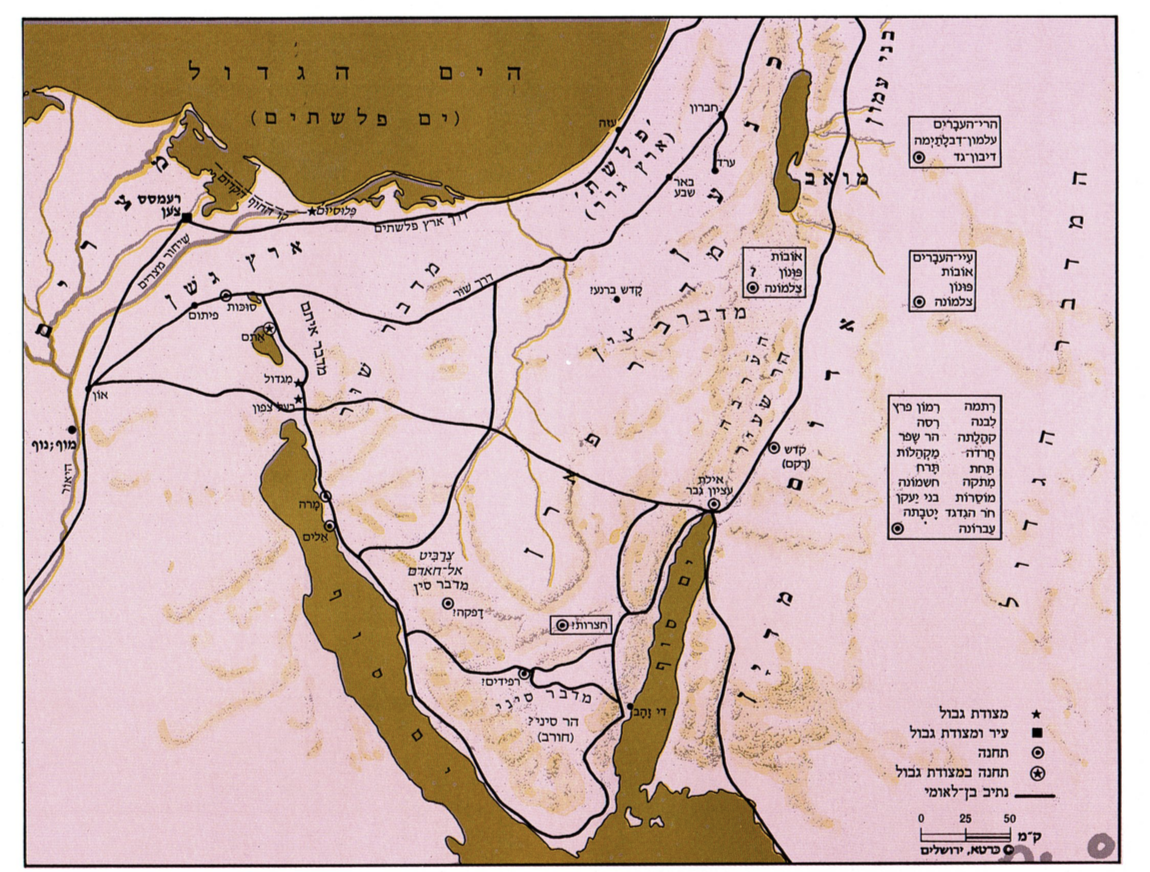 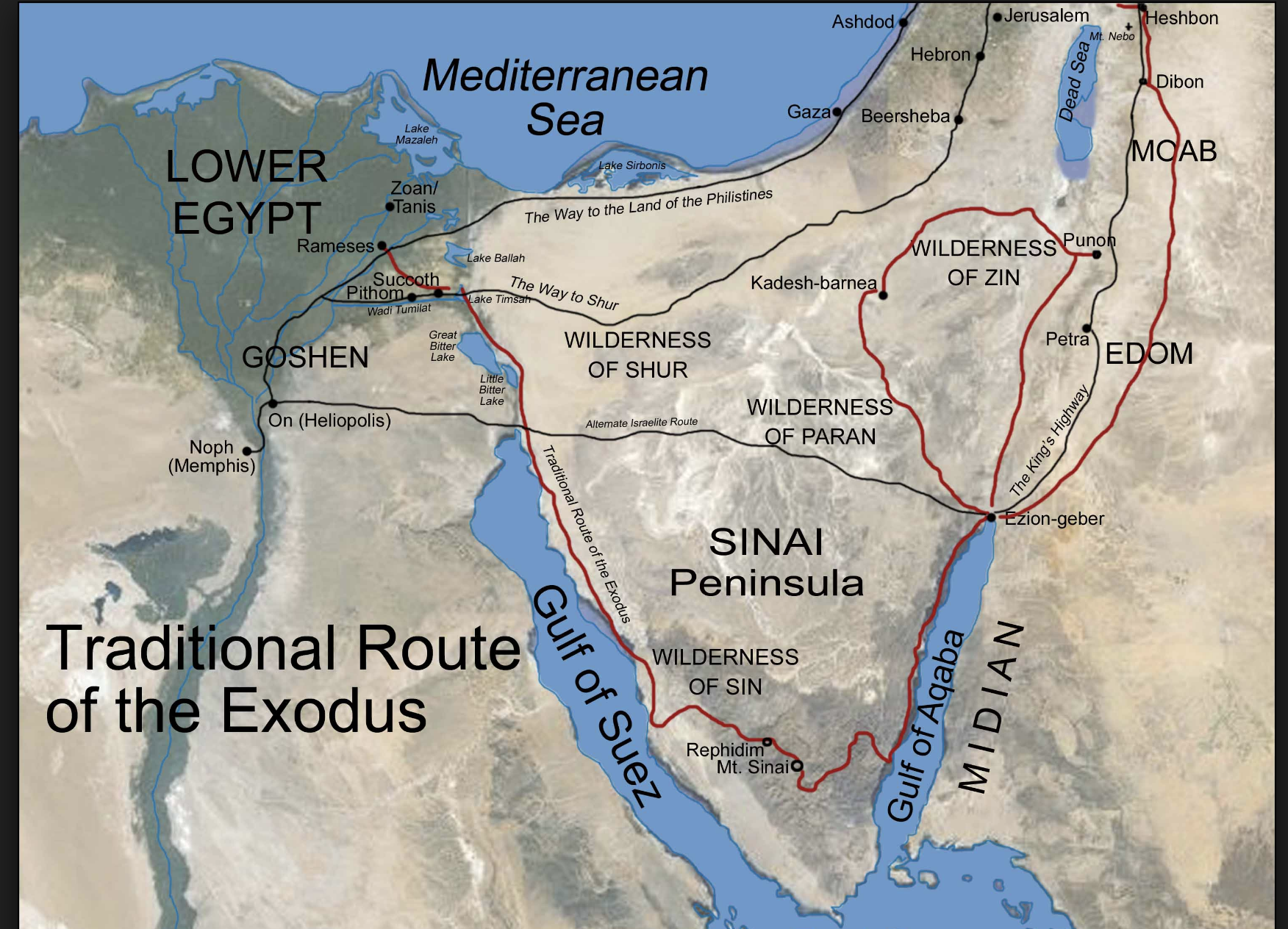 מֵֽרַעְמְסֵס֙1  	בשלחבְּסֻכֹּֽת2בְאֵתָ֔ם3עַל־פִּ֣י הַחִירֹ֔ת4בְּמָרָֽה5אֵילִ֑מָה6  עַל־יַם־סֽוּף7בְּמִדְבַּר־סִֽין8בְּדָפְקָֽה9בְּאָלֽוּשׁ10בִּרְפִידִ֔ם11  	בשלחבְּמִדְבַּ֥ר סִינָֽי12	יתרובְּקִבְרֹ֥ת הַֽתַּאֲוָֽה13	בהעלתךבַּחֲצֵרֹֽת14בְּרִתְמָֽה15	שלח	33	מדבר צין- קדש	קדש ברנע	מדבר פראן	בְּרִמֹּ֥ן פָּֽרֶץ16בְּלִבְנָֽה17בְּרִסָּֽה18:בִּקְהֵלָֽתָה19 :בְּהַר־שָֽׁפֶר20בַּחֲרָדָֽה21בְּמַקְהֵלֹֽת22וַֽיַּחֲנ֖וּ בְּתָֽחַת23בְּתָֽרַח24:בְּמִתְקָֽה25בְּחַשְׁמֹנָֽה26בְּמֹסֵרֽוֹת27בִּבְנֵ֥י יַעֲקָֽן28:הַגִּדְגָּֽד29בְּיָטְבָֽתָה30בְּעַבְרֹנָֽה31בְּעֶצְיֹ֥ן גָּֽבֶר32	 ספר מלכים אילת מקום מים ע' #7בְמִדְבַּר־צִ֖ן הִ֥וא קָדֵֽשׁ33		15 חטא מי מריבהבְּהֹ֣ר הָהָ֔ר בִּקְצֵ֖ה אֶ֥רֶץ אֱדֽוֹם34: 	פרשת חקתבְּצַלְמֹנָֽה35בְּפוּנֹֽן36בְּאֹבֹֽת37:וַֽיַּחֲנ֛וּ בְּעִיֵּ֥י הָעֲבָרִ֖ים38בְּדִיבֹ֥ן גָּֽד39: דִּבְלָתָֽיְמָה40: בְּהָרֵ֥י הָעֲבָרִ֖ים41 לִפְנֵ֥י נְבֽוֹ:וַֽיַּחֲנוּ֙ בְּעַֽרְבֹ֣ת מוֹאָ֔ב42 עַ֖ל יַרְדֵּ֥ן יְרֵחֽוֹ וַיַּחֲנ֤וּ עַל־הַיַּרְדֵּן֙ מִבֵּ֣ית הַיְשִׁמֹ֔ת עַ֖ד אָבֵ֣ל הַשִּׁטִּ֑ים בְּעַֽרְבֹ֖ת מוֹאָֽב: סהעמק דבר דברים פרק ב (יד) אשר הלכנו מקדש ברנע וגו'. למש"כ לעיל א' מ"ו ישבו בקדש ברנע י"ט שנה, א"כ אין בהליכה מקדש ברנע ל"ח שנה, וצ"ל דקדש ברנע הי' מחוז גדול ובו היו כמה מסעות, כמו רתמה שמשם שלחו מרגלים כפרש"י במדבר ל"ג י"ח, ומרתמה הלכו ובאו לקדש, והיא עיר בפ"ע בקדש ברנע ושם ישבו י"ט שנה, נמצא הלכו בקדש ברנע ג"כ זה המשך:מקדש ברנע. דרומית ארץ ישראל לצד מערב:תוספות מסכת שבת דף פט עמוד א מדבר צין - קשה לר"י דע"כ מדבר צין לאו היינו מדבר פארן דמדבר צין בתחילת דרומה של ארץ ישראל כדכתיב באלה מסעי והיה לכם פאת נגב ממדבר צין על ידי אדום וכתיב ונסב לכם הגבול מנגב וגו' והיו תוצאותיו מנגב לקדש ברנע וקדש ברנע היינו פארן דכתיב בשילוח מרגלים וישלח אותם משה ממדבר פארן ובספר (יהושע יד) כתיב שאמר כלב בשלוח אותי משה מקדש ברנע לרגל את הארץ וכן באלה הדברים כתיב ונבא עד קדש ברנע ומפרש מיד שלוח מרגלים ועוד דכמה מסעות היו ממדבר פארן עד מדבר צין דבסוף בהעלותך כתיב ואחר נסעו העם מחצרות ויחנו במדבר פארן ובאלה מסעי כתיב ויסעו העם מחצרות ויחנו ברתמה א"כ רתמה היינו פארן וחשיב כמה מסעות עד מדבר צין וכן בין פארן לסיני מהלך י"א יום דכתיב אחד עשר יום מחורב דרך הר שעיר עד קדש ברנע א"כ מדבר צין ופארן וסיני לאו הכל אחד ואור"י דהכל מדב' אחד וגדול היה דע"כ סיני היינו פארן דכתי' הופיע מהר פארן ובפרק שור שנגח ד' וה' (ב"ק דף לח.) דרשינן מפארן הופיע ממונן לישראל גבי שור של ישראל שנגח שור של עובד כוכבים פטור ול"ג בריש מסכת ע"ז (דף ב:) מאי בעי בשעיר ומאי בעי בפארן דהוה משמע דפארן היא אומה אחרת כמו שעיר אלא גרס מאי בעי בשעיר ומאי בעי בתימן וסיני נמי היינו מדבר צין דכתיב מדבר צין היא קדש וסיני איקרי קדש דכתיב בספר (תהלים כט) קול ה' יחיל מדבר יחיל ה' מדבר קדש משמע דהיינו בשעת מתן תורה ומיהו קשה לר"י דהא מדבר קדמות היה מזרחה של ארץ ישראל כדכתיב (דברים ב) ואשלח מלאכים ממדבר קדמות אל סיחון מלך חשבון וגו' שהיתה במזרח של א"י דכתיב (שם ד) בעבר הירדן מזרחה שמש ומדבר צין ופארן היינו בדרומה כמו שמשמע בפסוקים שהבאתי ואיך יתכן דמדבר קדמות היינו מדבר סיני.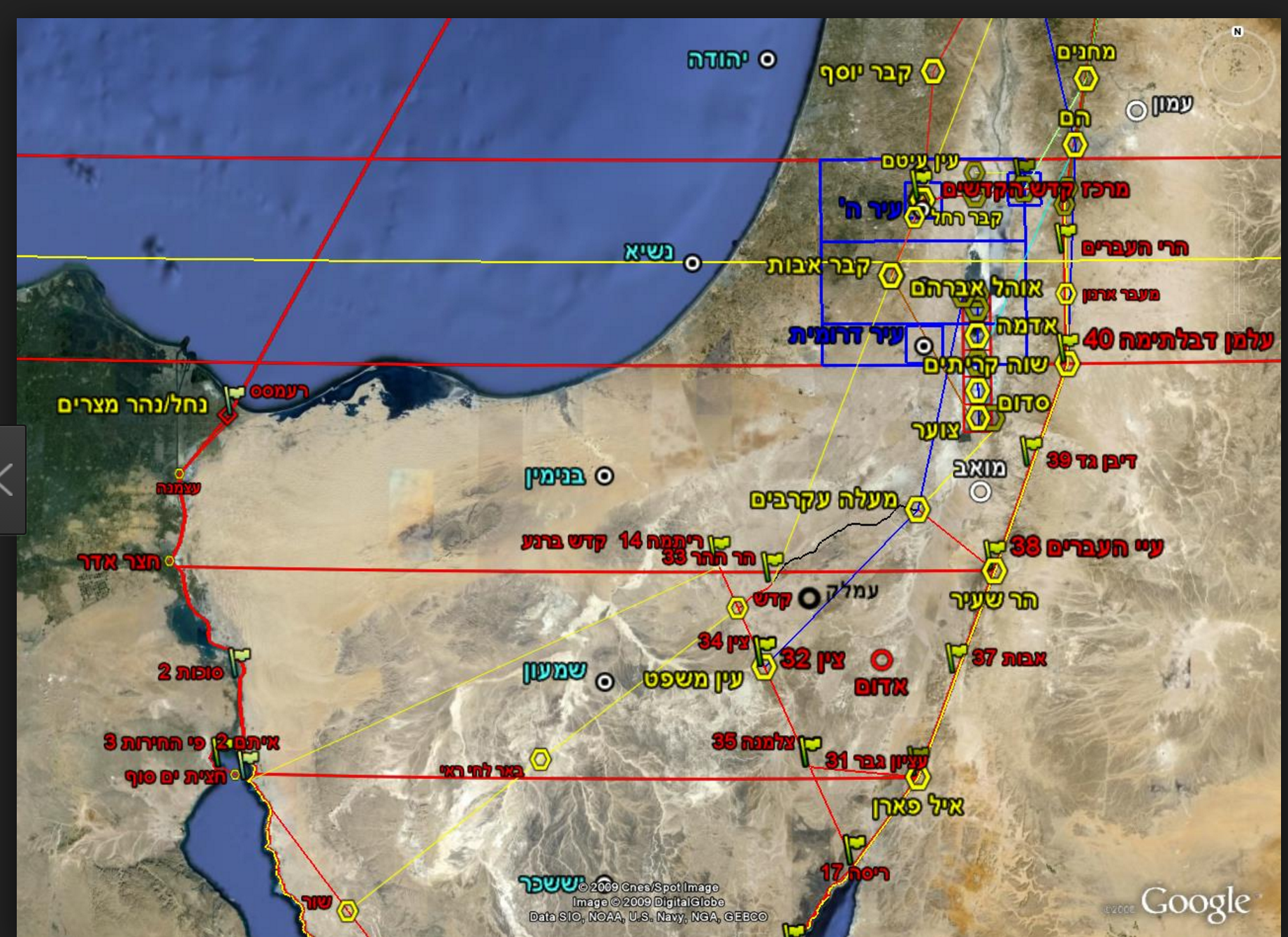 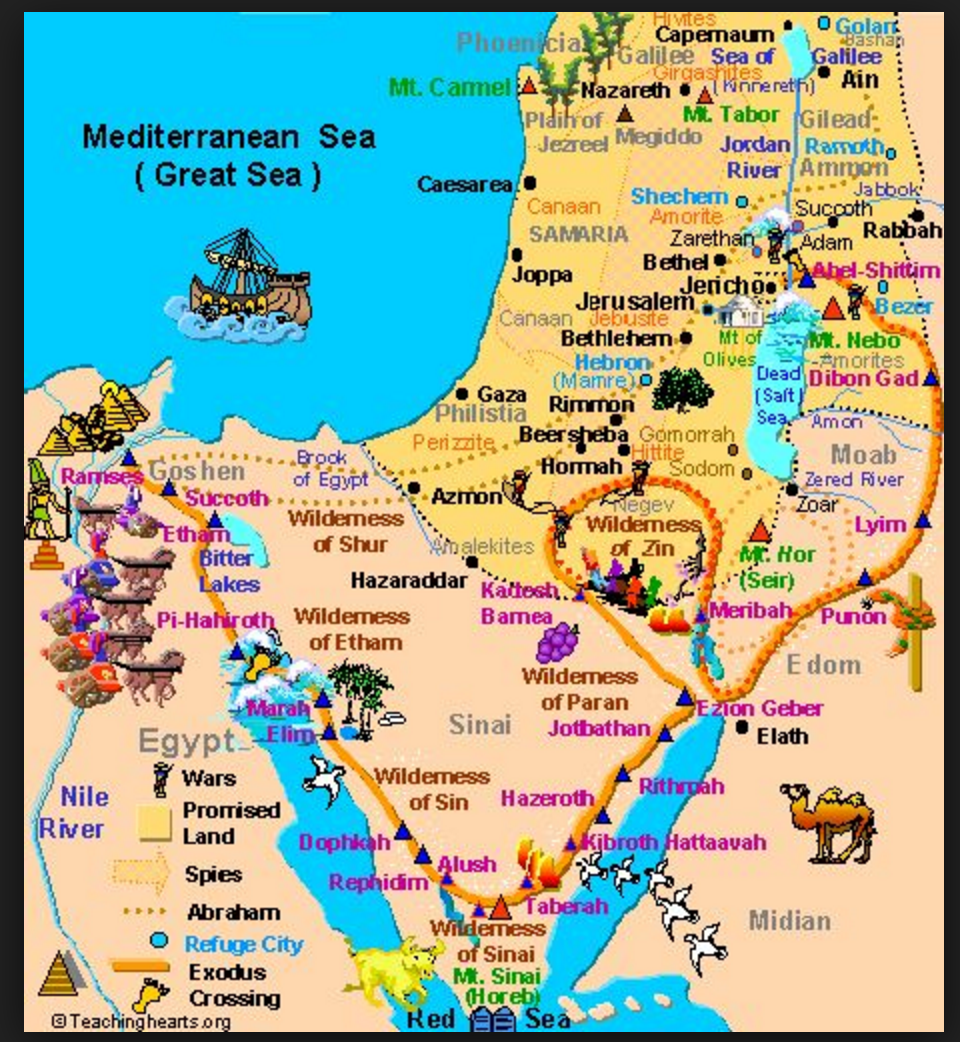 ספר זרע קודש - פרשת מסעי רב נפתלי צבי הורוביץ מרופשיץ  (ו' בסיון ה'תק"כ, 1760 - י"א באייר ה'תקפ"ז, 1827) היה אדמו"ר בגליציה. ומייסד חסידות רופשיץ.ולכוונה זו, היו מסעות בני ישראל במדבר, ששם יקדשו ישראל את עצמם, ויקדשו מדותיהם, ועל ידי תוקף הקדושה בתיקון מדותיהם, יכניעו ויבטלו כוחות ומדות וחיות הטומאה, שלא יהיה להם חיות מהניצוצי קדושה, ויוציאו בלעם מפיהם, ויוציאו יקר מזולל, ..., נמצא הם ז' פעמים ששה, הם מ"ב, ובמ"ב מסעות אלו, תקנו מ"ב מדותיהם, בכח קדושת שם בן מ"ב (המרומז באנא בכח), ועל ידי זה בטלו כוחות הטומאה, שאת זה לעומת זה עשה אלהים (קהלת ז, יד), ובלעם הקריב מ"ב קרבנות, לחזק אלו הכוחות הטומאה, והיה שם במ"ב מקומות אלו בכל מקום כח הטומאה אחד, ואותו כח הטומאה, [כשהיו] באים לאותו מקום היתה מפתה וגורם למדה רעה ח"ו, על דרך שפירש רש"י על ויחנו ברתמה, שנקרא כן ע"ש לשון הרע שדברו המרגלים כו', כי המקום גורם, וכן בכל מקומות המסעות, על דרך זה היה המקום גורם לאיזה מדה רעה ח"ו לישראל, והכניעו ובטלו על ידי שתקנו מדותיהם כנ"לצרור המור על במדבר פרק לג פסוק א אלה מסעי. ויכתוב משה את מוצאיהם למסעיהם על פי ה' (פס' ב), הנה כתיבת אלו המסעות נראה שהיו מיותרות. עד שאמרו שהוא להודיע חסדיו של מקום שלא היו נעים ונדים, שהרי בארבעים שנה לא הלכו אלא מ"ב מסעות. ועוד, להודיע החסד הגדול, שעשה עמהם להפליא, שספק צרכיהם במדבר בארץ לא זרועה, ותאנה וגפן ורמון ומים אין. וכ"ז בהיותם בארץ רחוקה מן היישוב, וה' המטיר להם לחם מן השמים:וכן נראה כי הטעם שנכתבו אלו המסעות, וכן שכתב בהם שנכתבו ע"פ השם. להורות על מעלת התורה, שיש בה דברים עמוקים ולא דבר רק הוא, ואם הוא רק, ממנו [הוא] בחסרון ידיעתנו, כי היא ארוכה מארץ מדה ורחבה מני ים. אחר שהשם הוא הנותן והוא הכותב, כאומרו והמכתב מכתב אלהים הוא (שמות לב, טז), ולפי שהכל הולך אחר החיתום (ברכות יב.), ועכשיו רצה לחתום התורה באלו המסעות, כי ספר אלה הדברים נקרא משנה תורה. ולפי שלא יאמר אדם בספורי התורה וכיוצא בהם, שהם דברים מיותרים ושלא לצורך, רצה לחתום התורה באלו המסעות ולכתוב בהם שנכתבו ע"פ ה'. ואחר שאלו המסעות אין בכל התורה כולה דבר שיראה שהוא שלא לצורך כמו אלו המסעות, אחר שכבר נזכרו בתורה. ומה צורך לחזור ולכתבם בכאן, אם לא היה בהם צורך גדול גלוי ומפורסם או נעלם מעיני כל רואה, אחר שכתב שנכתבו ע"פ ה'. ובזה יאמר כל אדם ויעשה קל וחומר, ומה המסעות שאין בהם צורך, נכתבו בתורה ואמר שנכתבו ע"פ ה'. ומה יהיה שאר כל התורה כולה, שיש בה כמה גנזים נסתרים, שיש לנו לומר שכולה נכתבה ע"פ השם, בענין שלא יאמרו כי משה עשה דבר מדעתו. ולכן אמר חותם הנביאים זכרו תורת משה עבדי אשר צויתי אותו בחורב (מלאכי ג, כב), כי כל מה שעשה וכתב הוא במצותי ובמאמרי. וכל זה, לפי שראה אורך הגלות, ואולי בצרותיהם יאמרו דברים לא כן, לכן אמר זכרו תורת משה עבדי. וכן בכאן בשוה, באלו המסעות רצה לחתום התורה באלו המסעות, ולכתוב בהם ויכתוב משה את מוצאיהם על פי ה', בענין שבזה נדע שכלה נכתבה ע"פ ה'. ולאחר שנכתבה ע"פ השם, ראוי שיהיו דברים נסתרים ונעלמים לא יערכם זהב וזכוכית:ולהורות שיש באלו המסעות דבר גדול. אמרו רבותינו ז"ל שנכתבו כאן שנים וארבעים מסעות, רמז לשם המפורש של שנים וארבעים, הוא שם של אבגית"ץ, הרמוז בפרשת בראשית במספר הימים. והם שבעה תיבות, ובכל אחד יש בו ששה אותיות עולים שנים וארבעים. וכל אחד יוצא מיומו, אבגית"ץ מיום הראשון, קר"ע שט"ן יוצא מיום שני, לפי שבו נברא גיהנם. וכן כולם על זה הדרך. ולכן נכתבו בכאן שנים וארבעים מסעות, כנגד זה השם של שנים וארבעים, הרמוז באומרו ה' בם סיני בקודש (תהלים סח, יח), לרמוז שיש באלו המסעות דבר גדול, והוא חותם התורה כולה. וכמו שהתורה התחילה בימי בראשית, שבם רמוז שם ה' ב"ם. כן סיימה בפרשת אלה מסעי בספור שנים וארבעים מסעות, שהם כנגד שם של שנים וארבעים שהזכרנו. לרמוז שהתורה כולה כלולה וקשורה וחתומה בחותם אחד, בסוד ה' אחד (דברים ו, ד), ובסוד ה' בם. ואין בה פירוד וחילוק, אלא שהיא קשורה תחלתה בסופה וסופה בתחלתה. ולכן כתב באלו המסעות ויכתוב משה את מוצאיהם למסעי הם ע"פ השם, להורות לנו שיש בהם דבר גדול. ולכן התורה כולה עם ספר אלה הדברים, כלולה בסוד שנים ושלושים נתיבות חכמה. ולכן התחילה. התורה בבי"ת של בראשית וסיימה בלמ"ד של ישראל, לרמוז שנים ושלשים נתיבות חכמה. ואחר שאלו המסעות הם במספר במשקל, רומזים לשם של שנים וארבעים בסוד ה' בם, אין להפסיק החזן בקריאת הפרשה, אלא שיקראם כולם עם אדם אחד, בענין שיהיה המשכן אחד:וכן נראה שנכתבו בכאן אלו המסעות בשם ה', להשרישנו שרש ובטחון גדול בגאולה העתידה, ובענין הצרות העוברות עלינו, ולחזק ידים רפות. לפי שהשם צופה ומביט עד סוף כל הדורות וראה הגליות שיעברו עלינו, ובפרט הגלות הרביעי החזק. וכתב אלו המסעות להבטיחנו בטחון גדול וחזק, כי אע"פ שנעבור צרות רבות ורעות, השם יחיינו ויוציאנו מגלותינו. כמו שעשה ביציאת מצרים, שהיו מעונים זה כמה שנים בעבודת פרך, והשם שלח להם מושיעים להצילם מצרותם. ולכן התחיל ואמר אלה מסעי בני ישראל אשר יצאו מארץ מצרים ביד משה וא הרן. וכי עד עכשיו לא ידענו שמשה ואהרן עשו את כל המופתים לפני פרעה להוציא את בני ישראל ממצרים. שכתב בכולן שיצאו ביד משה ואהרן. אבל הרמז בזה, כי כמו שישראל אע"פ שלא היו ראויים לצאת ממצרים לפי מעשיהם, נגאלו ביד משה ואהרן ובזכותם. כן יהיה בגאולות העתידות, שישלח להם מושיע ורב להושיעם. ובפרט בגאולה הרביעית יגאל על יד שני משיחים, משיח בן יוסף ומשיח בן דוד:ולפי שיש באלו השנים וארבעים מסעות דבר גדול בסוד גאולתינו, אמר ויכתב משה את מוצאיהם למסעיהם ע"פ השם. להורות שנכתבו על פי השם, ושם ה' בם, רמוז בהם, שהוציאם מצרה לרוחה. ואפילו שעברו רעות רבות וצרות ויצאו מרעה אל רעה, לא עשה בהם כלה, בסוד השם הרמוז באלו המסעות. וזה להבטיחנו כי כן יעשה השם בגאולה העתידה, שאע"פ שנהיה נעים ונדים מהר לגבעה, וממלכות למלכות ומגירוש לגירוש, מארץ ישראל לחוצה לארץ, ומצרפת לספרד, ומספרד למלכות ישמעאל, ויענונו, ויושב קדם סלה ישמרנו. כי בעונותינו גלות ירושלם אשר בספרד, כבר נתגרשו כולם ולא נשאר איש בכל המלכיות. זולתי הנשארים אשר נשארו מן השבי ומן המלקוח, ומן הדבר והרעב, נסים ופלטים מחרב אדום למלכות פרס ולמלכות ישמעאל, והנם כל המון ישראל מכל גלות ספרד במלכות פא"ס. עד שנתקיים בנו בעונותינו, ונשארתם מתי מספר תחת אשר הייתם ככוכבי השמים לרוב (דברים כח, סב), ואנו בטוחים בה' שיוציאנו מגלותינו ומדלותינו, כמו שהוציא לאבותינו ממצרים, אע"פ שלא נהיה ראויים וכל זה מצד רחמיו:ויש לנו להבין ולחקור באלו המסעות, שלא לחנם נכתבו בתורה, כאומרו אלה מסעי בני ישראל אשר יצאו על יד משה ואהרן. ולא די זה, אלא שכתב ויכתב משה את מוצאיהם למסעיהם ע"פ ה' (פס' ב), והזכיר כל המסעות בפרט, ויסעו מרעמסס וכו' (פס' ג), וכל המסעות היו שנים וארבעים מסעות שהלכו בארבעים שנה, והתורה כתבה כמתמה, מזה ראו דבר גדול אלה מסעי בני ישראל. וכן ראו דבר גדול, כי הנם כתובים על ספר הישר ע"פ ה', להצטער בצרתם. וא"כ כשיבא אותו עת הרמוז בדברי הנביאים באחרית הימים, ויקשב ה' וישמע התלאות והמסעות והמאורעות הכתובות בספר זכרון לפניו. מיום אשר גלינו מארצנו עד היום הזה, שהוא קרוב מאלף וחמש מאות שנה. יעלו המסעות לאין מספר כשתוציא אלף וחמש מאות שנה לארבעים, ארבעים שנה. ובכל ארבעים שנה, ארבעים ושנים מסעות. וכל שכן וכל שכן, שאם נמנה המסעות שהלכנו מעת שגלינו מספרד עד היום, שהם שמונה שנים, תמצא שהם יותר מאלף מסעות בים וביבשה. בענין שראוי שכל אלו המסעות יהיו כתובים בספר זכרון ע"פ השם ויזכור תלאותינו ומהומתינו, ויראה עניינו ועמלינו ולחצינו ודחקינו, כמו שראה עוני אבותינו במצרים ובמסעות המדבר. וישלח לנו שני המשיחים להושיענו כיד ה' הטובה עליהם, כמו ששלח למשה ולאהרן להושיעם ממצרים. וכמה וכמה טובה כפולה מכופלת למקום עלינו, לפי רוב הצרות והתלאות ורוב המסעות. זהו הנראה בענין אלו המסעות, מלבד הדברים העתיקים אשר נמסרו לחכמים, ומלבד מהנראה גלוי ומפורסם לכל העמים. כי תמצא שהזכיר באלו המסעות רמיזה מטובות ישראל שהיו להם כשהיו טובים, והרעות שהיו להם בסבת עונותם:היישוב קדש, או בשמו המלא קדש ברנע (במדבר לב, ח; לג, לז; לד, ד), היה נווה-מדבר חשוב בחצי האי סיני, והוא מוזכר גם בתיאור הגבול הדרומי של הארץ (לד, ד). קדש נזכרת כבר בסיפורים על אברהם ויצחק (בראשית יד, ז; טז, יד; כ, א), אך רוב המסורות הקשורות במקום זה הן מתיאורי נדודי ישראל במדבר. משם נשלחו המרגלים לתור את הארץ, ולשם חזרו (במדבר יג, כו; דברים א, יט ואילך; יהושע יד, ו-ז, ועוד); שם מתה מרים ושם נקברה (במדבר כ, א); משם שלח משה שליחים אל מלכי אדום ומואב כדי לבקש לעבור בארצותיהם (במדבר כ, יד-כא ועוד); בקרבת מקום, בהר ההר, מת אהרן (במדבר כ, כב ועוד); שם ישבו בני ישראל ימים רבים (דברים א, מו) ומשם החלו לנדוד במדבר (דברים ב, יד).אחד הדברים המשמעותיים ביותר שהתרחשו בקדש הוא מה שמסופר עליו בבמדבר כ, ב-יג: בעקבות חטאו של משה, אשר הפר את מצוות ה' המפורשת והיכה בסלע במקום לדבר אליו, נגזר עליו ועל אהרן שלא יכנסו לארץ. יש להעיר כי ייתכן שבסיפור זה מצוי מדרש על השם קדש, בדברי ה' למשה ולאהרן: "יען לא האמנתם בי להקדישני לעיני בני ישראל" (פסוק יב). בעקבות מאורע זה השתנה שם המקום, ומאז הוא נקרא גם "מי מריבה“ (במדבר כ, יג ועוד), "מי מריבת קדש" (במדבר כז, יד ועוד) ו"מי מריבות קדש" (יחזקאל מז, יט). משמעות השם "ברנע", הנזכר בכעשרה פסוקים, איננה ברורה.אגב, ישנן כמה ערים נוספות בארץ הקרויות "קדש", או שבשמן מצוי המרכיב "קדש", כגון "קֶדֶש נפתלי" (שופטים ד, ו), ונראה שלכל המקומות האלו יוחסה בשלב זה או אחר קדושה מסוימת. כיום נוהגים לזהות את קדש עם קבוצה של ארבעה מעיינות המצויים כ-25 ק"מ דרומית לניצנה, אשר אחד מהם נקרא "עין אל קודיס", ונראה שכך נשמר שמו העתיק של המקום. באזור זה נתגלו גם שרידי מצודות מתקופת מלכות יהודה, המוכיחים כי גם בתקופה מאוחרת יותר היה זה מקום בעל חשיבות.והנה, בשם "מבצע קדש" קרויה המערכה הצבאית שהתנהלה בין ישראל למצרים בין ה-29 באוקטובר ל-6 בנובמבר 1956, מערכה הידועה גם בשם "מבצע סיני". מתברר כי בישראל של ראשית שנות החמישים היו "תוכניות מגירה" לאפשרויות של עימותים צבאיים עם שכנותיה השונות, והתוכנית שהתייחסה על מצרים נקראה בשם "סיפתח". כאשר התממשה התוכנית הוסב שמה מסיבה מן הסיבות ל"מבצע קדש". וסביר לומר כי השם נבחר בשל הקשר הברור שבין חצי האי לבין היישוב שסביבו נרקמו עלילות כה רבות בימים שבהם שהה עם ישראל הקדום באותו אזור.מדרש אגדה (בובר) במדבר פרשת מסעי פרק לג אתה מוצא מ"ב מסעות משיצאו ישראל ממצרים עד ערבות מואב, מהם י"ד מסעות שהלכו ישראל עד שבאו לרתמה, שהיא במדבר פארן, שעדיין לא היה להם שנה אחת ושלשה חדשים עד ששלחו להם מרגלים, שלכך נקרא רתמה על שם הארץ שהוציאו דבה עליה, כמו שנאמר מה יתן לך ומה יוסיף לך לשון רמיה, [חצי גבור שנונים עם גחלי רתמים] (תהלים קכ ג ד) ורמיה היא רתמים. ועוד צא וחשוב שמונה מסעות מהר ההר עד ערבות מואב, שבסוף ארבעים שנה באו להר ההר, שנאמר ויעל אהרן הכהן אל [הר] ההר (במדבר לג לח), נמצאו כל ל"ח שנה לא נסעו אלא עשרים מסעות, להודיע צדקתו של הקדוש ברוך הוא שעשה עמהם, אעפ"י שהניעם במדבר ארבעים שנה, לא הטריחם במסע אלא נתן להם ישיבה ומנוחה:חזקוני במדבר פרק לג (א) אלה מסעי כל מקום שנאמר בו אלה פסל את הראשונים דוקא אלה הם המסעות אבל עטרות ודיבון וכל הכתובים למעלה הם העיירות שכבשו אבל אינן מקומן של המסעות.(ג) ויסעו מרעמסס בחדש הראשון בחמשה עשר יום וגו' לא הוזהרו במצרים על יום טוב רק מחמץ לילה ראשון. ממחרת הפסח ערב יום ט"ו ולילה הראשון נקרא פסח על שם שעוסקים בקרבן שנקרא כן וראיה לדבר מפרשת אמור ומפרשת פנחס אבל שאר החג מליל ראשון ואילך נקרא חג המצות.(ה) ויסעו וגו' מרעמסס ויחנו בסכת מפורש בפרשת בא.(ו) ויסעו מסכת וגו' עד ויעברו בתוך הים המדברה הוא שנאמר בפ' בשלח ויצאו אל מדבר שור. אשר בקצה המדבר בתחלת המדבר הוא המדבר הידוע הגדול והנורא.(ח) ויעברו בתוך הים המדברה באותו רוח שנכנסו מן המדבר לים בו יצאו ממנו ללכת המדברה והוא רוח צפוני של ים שלא הכניסם בו הקדוש ברוך הוא אלא כדי שירדפו מצרים אחריהם.(ט) מרה ואלים מפורשים בפרשת בשלח.(י) ויחנו על ים סוף בין אלים ובין מדבר סין היה מתפשט ים סוף לצד המדבר שפנו שם. ויחנו על ים סוף, ויחנו בדפקה, ויחנו באלוש שלש חניות אלו לא נכתבו בפרשת בשלח שהרי להלן כתיב ויסעו מאלים ויבואו אל מדבר סין ויחנו ברפידים אלא כללן הכתוב להלן כשכתב ויבאו כל עדת בני ישראל מדבר סין ויחנו ברפידים בפרשת בשלח.(טו) ויחנו במדבר סיני פרשת יתרו והוא מדבר סין ועל שם ששם נתנו עליו עשרת הדברות נתווסף אות עשירי בשמו.(טז) ויסעו ממדבר סיני וגו' עד ויחנו ברתמה מפורש בפרשת בהעלותך, שהרי רתמה ופארן וקדש ברנע אחד הם שמשם נשתלחו המרגלים.(יט) ויסעו מרתמה הוא שנאמר בפרשת שלח מחר פנו וסעו לכם המדברה והוא שנאמר בפרשת דברים ונפן ונסע המדברה דרך ים סוף שמשם ואילך היו סובבים את הר שעיר דרך כל המקומות הכתובים כאן עד ויחנו במדבר צין הוא קדש הוא שנאמר בפרשת חקת ויבאו בני ישראל כל העדה אל מדבר צין וגו'.(לה) בעצין גבר תרגום ירושלמי בכרך תרנגולא.(לז) בהר ההר מפורש בפרשת חוקת.(מב) ויחנו בפונן שתי חניות הללו לא באו בפרשת חוקת לכלל זכרון עד אובות לפי שהוא היה בקרן דרומי מזרחי שמשם הפכו פניהם לצפון.(מה) ויסעו מעיים ויחנו בדיבן גד הוא שנאמר בפ' חוקת משם נסעו ויחנו בנחל זרד.(מו) ויסעו מדיבן גד ויחנו בעלמן דבלתימה הוא שנאמר בפרשת חוקת משם נסעו ויחנו מעבר ארנון אשר במדבר.(מז) ויסעו מעלמן דבלתימה ויחנו בהרי העברים הוא שנאמר בפרשת חוקת וממדבר מתנה.(מח) ויסעו מהרי העברים ויחנו בערבת מואב הוא שנאמר בפרשת חוקת וממתנה נחליאל. ויחנו בערבת מואב וגו'.(מט) מבית הישמת עד אבל השטים הוא שנאמר בפרשת חוקת ומנחליאל במות ומבמות הגיא כלומר כשבאו לנחליאל משם נתפשטו לבמות ומבמות נתפשטו אל הגיא.